Федеральный закон от 27 июля 2006 г. N 149-ФЗ "Об информации, информационных технологиях и о защите информации" (с изменениями и дополнениями)Федеральный закон от 27 июля 2006 г. N 149-ФЗ "Об информации, информационных технологиях и о защите информации" (с изменениями и дополнениями) Статья 1. Сфера действия настоящего Федерального закона 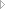 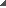 Часть 1 Часть 2 Статья 2. Основные понятия, используемые в настоящем Федеральном законе Статья 3. Принципы правового регулирования отношений в сфере информации, информационных технологий и защиты информации Статья 4. Законодательство Российской Федерации об информации, информационных технологиях и о защите информации Часть 1 Часть 2 Часть 3 Статья 5. Информация как объект правовых отношений Часть 1 Часть 2 Часть 3 Часть 4 Статья 6. Обладатель информации Часть 1 Часть 2 Часть 3 Часть 4 Статья 7. Общедоступная информация Часть 1 Часть 2 Часть 3 Часть 4 Статья 8. Право на доступ к информации Часть 1 Часть 2 Часть 3 Часть 4 Часть 5 Часть 6 Часть 7 Часть 8 Часть 9 Статья 9. Ограничение доступа к информации Часть 1 Часть 2 Часть 3 Часть 4 Часть 5 Часть 6 Часть 7 Часть 8 Часть 9 Статья 10. Распространение информации или предоставление информации Часть 1 Часть 2 Часть 3 Часть 4 Часть 5 Часть 6 Статья 10.1. Обязанности организатора распространения информации в сети "Интернет" Часть 1 Часть 2 Часть 3 Часть 4 Часть 5 Часть 6 Статья 10.2. Особенности распространения блогером общедоступной информации Часть 1 Часть 2 Часть 3 Часть 4 Часть 5 Часть 6 Часть 7 Часть 8 Часть 9 Часть 10 Часть 11 Часть 12 Статья 10.3. Обязанности оператора поисковой системы Часть 1 Часть 2 Часть 3 Часть 4 Часть 5 Часть 6 Часть 7 Часть 8 Статья 10.4. Особенности распространения информации новостным агрегатором Часть 1 Часть 2 Часть 3 Часть 4 Часть 5 Часть 6 Часть 7 Часть 8 Часть 9 Часть 10 Часть 11 Часть 12 Часть 13 Статья 11. Документирование информации Часть 1 Часть 2 Часть 3 (утратила силу) Часть 4 Часть 5 Статья 11.1. Обмен информацией в форме электронных документов при осуществлении полномочий органов государственной власти и органов местного самоуправления Статья 12. Государственное регулирование в сфере применения информационных технологий Часть 1 Часть 2 Статья 12.1. Особенности государственного регулирования в сфере использования российских программ для электронных вычислительных машин и баз данных Часть 1 Часть 2 Часть 3 Часть 4 Часть 5 Часть 6 Часть 7 Часть 8 Часть 9 Часть 10 Статья 13. Информационные системы Часть 1 Часть 2 Часть 2.1 Часть 3 Часть 4 Часть 5 Часть 6 Часть 7 Статья 14. Государственные информационные системы Часть 1 Часть 2 Часть 3 Часть 4 Часть 4.1 Часть 5 Часть 6 Часть 7 Часть 8 Часть 9 Статья 15. Использование информационно-телекоммуникационных сетей Часть 1 Часть 2 Часть 3 Часть 4 Часть 5 Часть 6 Статья 15.1. Единый реестр доменных имен, указателей страниц сайтов в сети "Интернет" и сетевых адресов, позволяющих идентифицировать сайты в сети "Интернет", содержащие информацию, распространение которой в Российской Федерации запрещено Часть 1 Часть 2 Часть 3 Часть 4 Часть 5 Часть 6 Часть 7 Часть 8 Часть 9 Часть 10 Часть 11 Часть 12 Часть 13 Статья 15.2. Порядок ограничения доступа к информации, распространяемой с нарушением авторских и (или) смежных прав Часть 1 Часть 2 Часть 3 Часть 4 Часть 5 Часть 6 Часть 7 Часть 8 Часть 9 Статья 15.3. Порядок ограничения доступа к информации, распространяемой с нарушением закона Часть 1 Часть 2 Часть 3 Часть 4 Часть 5 Часть 6 Часть 7 Статья 15.4. Порядок ограничения доступа к информационному ресурсу организатора распространения информации в сети "Интернет" Часть 1 Часть 2 Статья 15.5. Порядок ограничения доступа к информации, обрабатываемой с нарушением законодательства Российской Федерации в области персональных данных Часть 1 Часть 2 Часть 5 Часть 6 Часть 7 Часть 8 Часть 9 Часть 10 Часть 11 Часть 12 Статья 15.6. Порядок ограничения доступа к сайтам в сети "Интернет", на которых неоднократно и неправомерно размещалась информация, содержащая объекты авторских и (или) смежных прав, или информация, необходимая для их получения с использованием информационно-телекоммуникационных сетей, в том числе сети "Интернет" Часть 1 Часть 2 Часть 3 Статья 15.7. Внесудебные меры по прекращению нарушения авторских и (или) смежных прав в информационно-телекоммуникационных сетях, в том числе в сети "Интернет", принимаемые по заявлению правообладателя Часть 1 Часть 2 Статья 16. Защита информации Часть 1 Часть 2 Часть 3 Часть 4 Часть 5 Часть 6 Статья 17. Ответственность за правонарушения в сфере информации, информационных технологий и защиты информации Часть 1 Часть 2 Часть 3 Часть 4 Статья 18. О признании утратившими силу отдельных законодательных актов (положений законодательных актов) Российской Федерации Федеральный закон от 27 июля 2006 г. N 149-ФЗ
"Об информации, информационных технологиях и о защите информации"С изменениями и дополнениями от:27 июля 2010 г., 6 апреля, 21 июля 2011 г., 28 июля 2012 г., 5 апреля, 7 июня, 2 июля, 28 декабря 2013 г., 5 мая, 21 июля, 24 ноября, 31 декабря 2014 г., 29 июня, 13 июля 2015 г., 23 июня, 3 июля, 19 декабря 2016 г.Принят Государственной Думой 8 июля 2006 годаОдобрен Советом Федерации 14 июля 2006 годаСтатья 13. Информационные системы1. Информационные системы включают в себя:1) государственные информационные системы - федеральные информационные системы и региональные информационные системы, созданные на основании соответственно федеральных законов, законов субъектов Российской Федерации, на основании правовых актов государственных органов;2) муниципальные информационные системы, созданные на основании решения органа местного самоуправления;3) иные информационные системы.Информация об изменениях:Федеральным законом от 7 июня 2013 г. N 112-ФЗ в часть 2 статьи 13 настоящего Федерального закона внесены изменения, вступающие в силу с 1 июля 2013 г.См. текст части в предыдущей редакции2. Если иное не установлено федеральными законами, оператором информационной системы является собственник используемых для обработки содержащейся в базах данных информации технических средств, который правомерно пользуется такими базами данных, или лицо, с которым этот собственник заключил договор об эксплуатации информационной системы. В случаях и в порядке, установленных федеральными законами, оператор информационной системы должен обеспечить возможность размещения информации в сети "Интернет" в форме открытых данных.Информация об изменениях:Федеральным законом от 31 декабря 2014 г. N 531-ФЗ статья 13 настоящего Федерального закона дополнена частью 2.1, вступающей в силу с 1 июля 2015 г.2.1. Технические средства информационных систем, используемых государственными органами, органами местного самоуправления, государственными и муниципальными унитарными предприятиями или государственными и муниципальными учреждениями, должны размещаться на территории Российской Федерации.3. Права обладателя информации, содержащейся в базах данных информационной системы, подлежат охране независимо от авторских и иных прав на такие базы данных.4. Установленные настоящим Федеральным законом требования к государственным информационным системам распространяются на муниципальные информационные системы, если иное не предусмотрено законодательством Российской Федерации о местном самоуправлении.5. Особенности эксплуатации государственных информационных систем и муниципальных информационных систем могут устанавливаться в соответствии с техническими регламентами, нормативными правовыми актами государственных органов, нормативными правовыми актами органов местного самоуправления, принимающих решения о создании таких информационных систем.6. Порядок создания и эксплуатации информационных систем, не являющихся государственными информационными системами или муниципальными информационными системами, определяется операторами таких информационных систем в соответствии с требованиями, установленными настоящим Федеральным законом или другими федеральными законами.Информация об изменениях:Федеральным законом от 31 декабря 2014 г. N 531-ФЗ статья 13 настоящего Федерального закона дополнена частью 7, вступающей в силу с 1 июля 2015 г.7. Порядок осуществления контроля за соблюдением требований, предусмотренных частью 2.1 настоящей статьи и частью 6 статьи 14 настоящего Федерального закона, устанавливается 